PROPÓSITO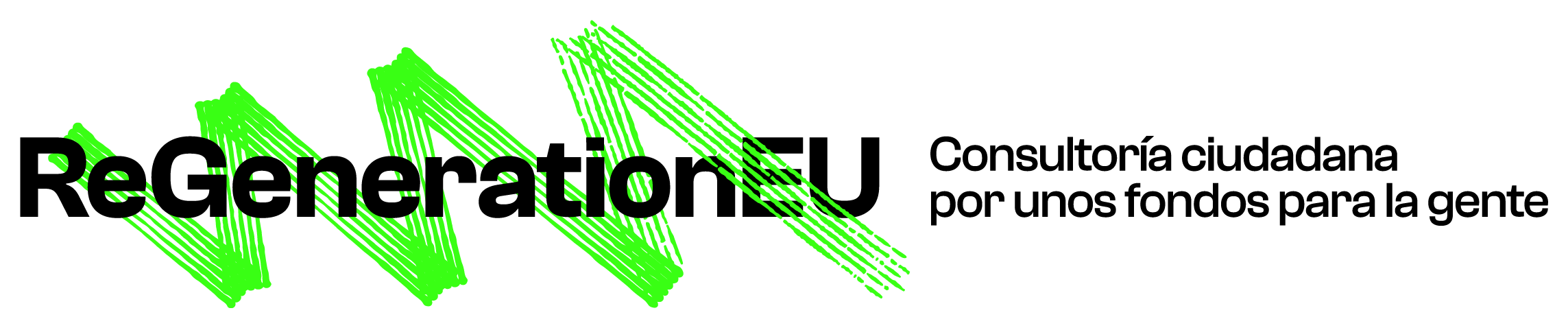 Una vez elegido el proyecto, será necesario presentar una memoria técnica que recoja todos los aspectos que se solicitan en la convocatoria, así como una descripción del mismo.Esta memoria técnica será diferente en formato para cada convocatoria, pero la estructura y apartados será parecida.Por ello, hemos elaborado un documento con el propósito de recoger la estructura y apartados que se suelen solicitar a la hora de presentarse a una convocatoria. Los capítulos, apartados y títulos mencionados en este documento, no tienen por qué coincidir con los que nos pidan en la convocatoria.En el documento hemos añadido en cada apartado unas notas o un ejemplo para clarificar que contenido se debe describir.RECOMENDACIONES GENERALESTendremos poco tiempo para preparar la documentación que nos pidanAdelántate completando este documento con los datos de tu proyecto y con lo que te pida específicamente la convocatoria.Debemos ser claros y concisosSeguramente se van a presentar muchos proyectos y por lo tanto, las personas que van a evaluar la memoria técnica de cada uno de ellos, tendrán poco tiempo para estudiarla. Además, en la mayoría de los casos nos limitarán el tamaño de la descripción a realizar. Por eso, en cada capítulo la descripción debe ser CLARA y CONCISA.Elige resultados claros, medibles y fáciles de justificarTened en mente que los fondos van a darse según el grado de consecución de objetivos. Por ello, marcad hitos y objetivos que sean fáciles de justificar. Vale más fijar objetivos conservadores que optimistas.No poner datos que no se pidan en la convocatoriaSi los ponemos, luego nos los pedirán.Por ejemplo, si voy a instalar paneles solares y no me piden cuántos, se debe poner: “...instalación de los paneles necesarios para...”. No se debe poner “…instalación de 50 paneles para...”. En la auditoría me preguntarán dónde están los 50 paneles.Resalta los impactos del proyecto y con qué líneas estratégicas se alineaEsta es una parte importante para la evaluación. Aquí debes dedicar un gran esfuerzo.DOCUMENTO DE PROYECTO EJEMPLOEn algunos de los apartados, se expone un ejemplo de un proyecto de Instalación de paneles solares[Logo empresa][NOMBRE CONVOCATORIA]Memoria técnica del proyectoConvocatoria 20xxTítulo del proyecto[Título del proyecto] Solicitante[Nombre solicitante].INTRODUCCIÓNEn este capítulo pondremos los datos resumidos para que en una primera lectura se sepa de qué va el proyecto y que subvención se solicita.Entidades solicitantes[Relación de las entidades que solicitan]NOTAS:En el capítulo 6 se expondrá en detalle una descripción de cada entidad.Tipo = Empresa, universidad, organismo de investigación, instituto tecnológico, etc.El proyecto se realizará por las siguientes entidades:[Breve descripción de cada entidad]Objetivos del proyecto[Descripción de los objetivos del proyecto]Breve descripción del proyecto[Breve descripción del proyecto]NOTA:En el capítulo 3 se expondrá en detalle.Justificación de la necesidad del proyecto[Justificación]NOTA:En función del tipo de convocatoria, indicar aspectos a destacan en la descripción de los objetivos.Innovación que aporta el proyecto[Innovación que aporta el proyecto al estado de la técnica o al mercado]El proyecto propuesto aporta las siguientes innovaciones respecto a la situación actual de la tecnología o del mercado:Innovación 1Innovación 2Resultado final esperado[Resultado esperado]El proyecto propuesto alcanzará los siguientes resultados:Paneles configurados e instaladosMemoria fin de proyectoPresupuesto solicitado[Resumen total del presupuesto del proyecto y por lo tanto la subvención solicitada]En función de lo descrito en el capítulo “5. Presupuesto del proyecto”, se solicita:ÁMBITO DEL PROYECTOEn este capítulo pondremos la alineación del proyecto con las diferentes líneas estratégicas del Plan de recuperación y Resiliencia de Europa, Plan España Puede, Comunidad autonómica...También se indicará el impacto económico, medioambiental, social y tecnológico del proyecto.NOTA:En algunos casos, pondrán una tabla con los criterios y tendremos que macar los que se cumplen.Los que se indican a continuación, son un ejemplo.El proyecto se encuentra alineado con:Alineación con las iniciativas emblemáticas (Flagships) del Plan de Recuperación para Europa Next Generation EUNOTA:Este apartado sólo se pondrá en caso que lo pida la convocatoria.Recordar que dichas Iniciativas son: Activación, Renovación, Carga y repostaje, Conexión, Modernización, Ampliación y Reciclaje y perfeccionamiento profesionales.El proyecto se encuentra alineado con las siguientes “Flagships” (Ámbitos emblemáticos) del Plan de recuperación y resiliencia de la UE:Activación: Puesta en marcha de tecnologías limpias, desarrollo y uso de energías renovables.Renovación: Mejora de la eficiencia energética de edificios públicos o privados.Alineación con las políticas palancas y componentes del Plan de Recuperación, Transformación y Resiliencia (España Puede)El proyecto se encuentra alineado con las siguientes políticas líneas directrices del Plan de recuperación, transformación y Resiliencia.Políticas palancasPolítica palanca I: Agenda urbana y rural, lucha contra la despoblación y desarrollo de la agriculturaPolítica palanca III: Transición energética justa e inclusivaComponentes2 Plan de rehabilitación de vivienda y regeneración urbana8. Infraestructuras eléctricas, promoción de redes inteligentes y despliegue de la flexibilidad y el almacenamiento10. Estrategia de Transición JustaImpacto económicoEl objetivo de este proyecto es ………………….  que dará inmediatamente unos resultados en el consumo de energía limpias, ……..Por otra parte, para las empresas que desarrollen los diferentes sistemas y entornos necesarios, así como para los fabricantes significará una oportunidad para la creación de empleo.Impacto medioambientalLas entidades solicitantes están firmemente comprometidas con el respeto al medio ambiente y por eso, concibe que ayudar a cuidar el medio ambiente y fomentar la sostenibilidad, constituye un activo estratégico clave para asegurar la excelencia en la prestación de los servicios y el cumplimiento de la misión.Este proyecto, facilita el cumplimiento de estos objetivos en los siguientes sentidos:Al adoptar un enfoque ………. ayuda a reducir las emisiones de carbono (CO2), favorece una mayor circularidad, y fomenta productos y servicios más sostenibles.Etc.Impacto socialEste proyecto favorece ……….También favorece la igualdad de género por ………Impacto tecnológicoEste proyecto asume la implantación de las últimas tecnologías existentes en el mercado, potenciando el desarrollo de nuevas tecnologías y apoyando la tecnología del sector en España.DESCRIPCIÓN DEL PROYECTOEn este capítulo pondremos la descripción en detalle del proyecto. NOTA:Es importante tener claro las siguientes definiciones:Paquete de trabajoEn función de la envergadura del proyecto, se debe descomponer en tareas más sencillas para poder controlarlas.A estas tareas las llamaremos: Paquetes de trabajo.Cada paquete de trabajo se debe cuantificar indicando: responsable de su ejecución, calendario, costes imputados y entregables.EntregableEl término entregable es utilizado en la gestión de proyectos para describir un objeto, tangible o intangible, como resultado del proyecto o de un paquete de trabajo.Un entregable puede ser un informe, un documento, un paquete de trabajo, una actualización de una aplicación informática, un panel solar, etc.HitoUn hito es una tarea de duración cero que simboliza el haber conseguido un logro importante en el proyecto. Los hitos son una forma de conocer el avance del proyecto sin estar familiarizado con el proyecto y constituyen un trabajo de duración cero porque simbolizan un logro, un punto, un momento en el proyecto.AtenciónEs importante tener en cuenta lo que dice la convocatoria para los pagos.Puede ser un pago por Entregable o por Hitos. Pero es importante definir los dos aspectos para que se vea que existe un control del proyecto.Análisis de las tendencias del mercado[Descripción de las tendencias en el mercado nacional e internacional con respecto al objetivo del proyecto – ESTADO DEL ARTE]Relación de paquetes de trabajoEl objetivo de este apartado es relacionar los paquetes de trabajo definidos, para la ejecución del proyecto.NOTA:Para el cálculo de las horas se debe utilizar la siguiente fórmula:8 horas día x 5 días semana x 4 semanas mes x nº de personasLa descripción en detalle de cada paquete de trabajo, es la siguiente:PLANIFICACIÓN DEL PROYECTOEn este capítulo se expone la planificación del proyecto.Diagrama de Gantt[Un diagrama Gantt del proyecto]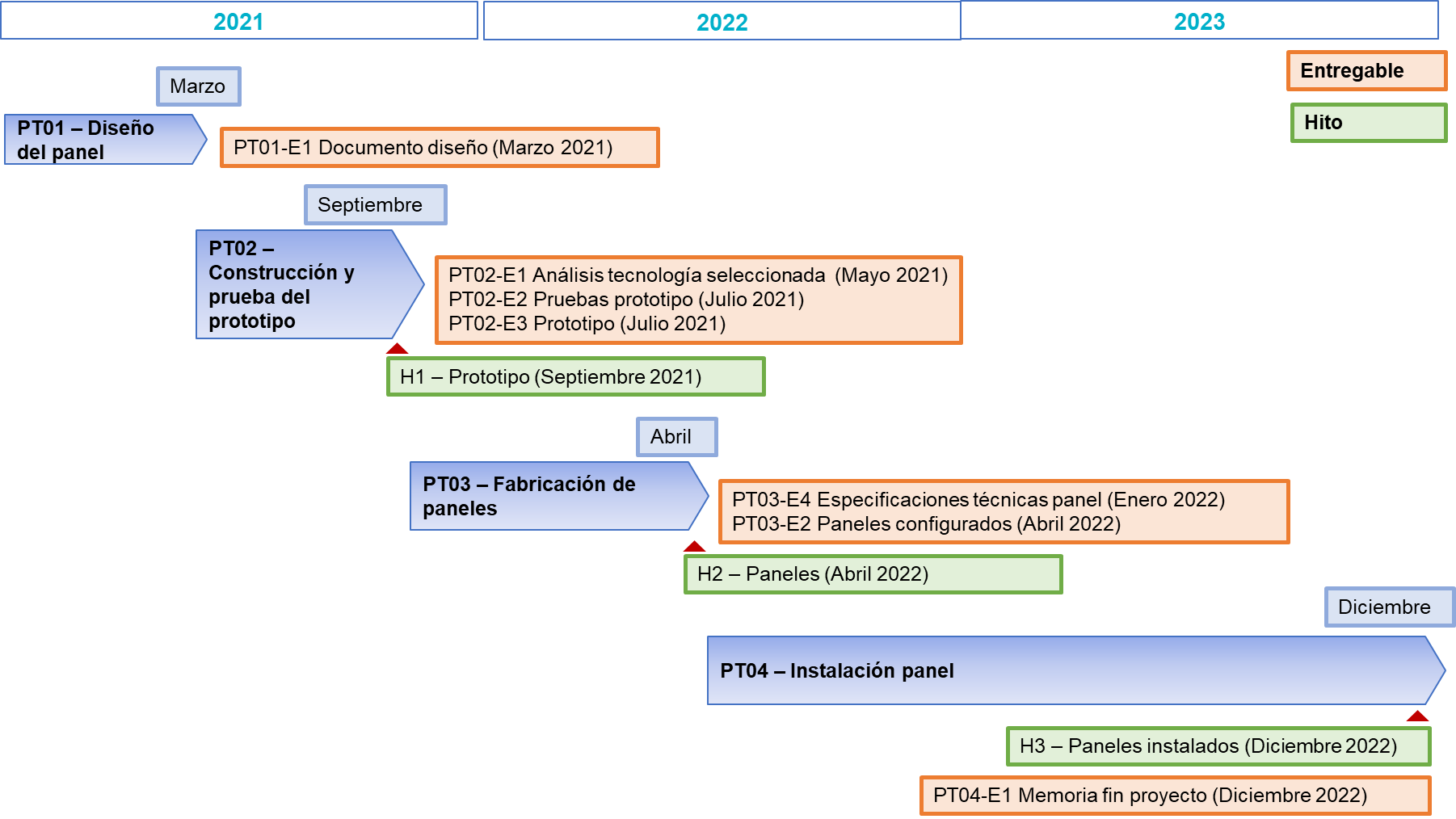 Relación de entregablesLa siguiente tabla, con los siguientes conceptos:Tipo: Piloto, informe, documento, página web, video, software, …Nomenclatura número del entregable: Nº Paquete de trabajo_ Nº EntregableRelación de hitosLa siguiente tabla, con los siguientes conceptos:Medios de verificación: Describir cómo se confirmará que se ha alcanzado el hito. P.ej. prototipo en ejecución, software desplegado y validado por usuarios, estudio de campo completado y calidad de datos validados…Nomenclatura número del hito: Nº HitoRiesgos[Explicar aquí el Plan de riesgos detectados y cómo paliarlos (Plan de contingencia)]PRESUPUESTO DEL PROYECTOEn este capítulo pondremos los datos económicos en detalle del proyecto. Coste del proyecto, con los diferentes aspectos (horas de personal, licencias, etc.).NOTA:Utilizar el cuadro que se pida en la convocatoria.Utilizar una hoja Excel para cuantificar el coste del proyecto. Se recomienda realizar el coste por paquete de trabajo y luego sumar por los diferentes conceptos, aunque no se utilicen estos conceptos en todos los paquetes de trabajo.En cualquier paquete de trabajo nos podemos encontrar costes del siguiente tipo:Horas personalHardwareSoftwareComunicacionesSuministrosContrataciones externasInfraestructura específicaMateriales específicosOtros gastosPresupuesto global por entidadEl siguiente:Presupuesto global por paquete de trabajoEl siguiente:Presupuesto global por partida de gastoEl siguiente:Plan de negocio (ROI)[En el caso que la convocatoria pida un Plan de negocio][Detallar el Plan de negocio en una tabla plurianual indicando costes, inversiones, beneficios, pérdidas, etc,]INFORMACIÓN RELATIVA A LOS SOLICITANTESEn este capítulo pondremos una descripción detallada de la entidad/es que participan en el proyecto.NOTA:Un apartado por cada entidad solicitante. Indicar para cada una:Descripción de la entidad y motivaciónCapacidades e historialRazón social y contactoDatos económicos y fiscales de los últimos tres años, cuentas de pérdidas y ganancias, balance.Experiencia en proyectos similaresDeclaración situación de la empresa respecto a la administraciónReferenciasANEXOSEn este capítulo pondremos aquella información que se considere de interés para conseguir la subvención y que, si se pone en otros de los capítulos anteriores, los hará de difícil lectura.Entidad NºNombre de la entidadTipoE01Nombre entidad_1Tipo entidadEntidad NºNombre de la entidadPresupuesto(Euros)% sobre el totalE01Nombre entidad_1Total presupuesto del proyectoNºNombreResponsableHoras totalesFecha inicioFecha finPT01Diseño del panelEntidad-1960Enero 2021Marzo 2021PT02Construcción y prueba del prototipoEntidad-2800Abril 2021Septiembre2021PT03Fabricación panelesEntidad-2200Octubre 2021Abril 2022PT03Instalación panelesEntidad1200Mayo 2022Diciembre 2022Paquete de Trabajo NºPT01ResponsableResponsableEntidad-1Entidad-1Entidad-1Nombre del Paquete de TrabajoDiseño del panelDiseño del panelDiseño del panelDiseño del panelDiseño del panelDiseño del panelEntidades participantesEntidad-1Entidad-1Entidad-2Horas por participante480480480Mes de inicioEnero 2021Enero 2021Enero 2021Mes de finMarzo 2021Marzo 2021ObjetivosDiseñar el sistema del panel y el cálculo de las dimensiones y propiedades de …….Descripción del trabajo a realizar y categoría participantesEl trabajo consiste en ………….Los participantes en este trabajo son:Entidad-1Categoría-1Categoría-2Entidad-2Categoría-1Entregables (breve descripción y mes de entrega)PT01-E1 Diseño del panelDocumento correspondiente a los cálculos y esquemas que se emplean en la fabricación del panel.Fecha entrega: Marzo 2021Paquete de Trabajo NºPT02ResponsableResponsableEntidad-2Entidad-2Entidad-2Nombre del Paquete de TrabajoConstrucción y prueba del prototipoConstrucción y prueba del prototipoConstrucción y prueba del prototipoConstrucción y prueba del prototipoConstrucción y prueba del prototipoConstrucción y prueba del prototipoEntidades participantesEntidad-2Entidad-2Horas por participante800800Mes de inicioAbril 2021Abril 2021Abril 2021Mes de finSeptiembre 2021Septiembre 2021ObjetivosFabricación del prototipo del panel y prueba de los elementos ….Descripción del trabajo a realizar y categoría participantesEl trabajo consiste en ………….Los participantes en este trabajo son:Entidad-2Categoría-1Categoría-2Entregables (breve descripción y mes de entrega)PT02-E1 Análisis tecnología seleccionada (Fecha entrega: Mayo 2021)Documento con la tecnología seleccionada.PT02-E2 Pruebas prototipo (Fecha entrega: Julio 2021)Documento con las pruebas realizadas en el prototipo.PT02-E3 Prototipo (Fecha entrega: Julio 2021)Producto en fase beta.Paquete de Trabajo NºPT03ResponsableResponsableEntidad-2Entidad-2Entidad-2Nombre del Paquete de TrabajoFabricación panelesFabricación panelesFabricación panelesFabricación panelesFabricación panelesFabricación panelesEntidades participantesEntidad-2Entidad-2Horas por participante200200Mes de inicioOctubre 2021Octubre 2021Octubre 2021Mes de finAbril 2022Abril 2022ObjetivosFabricación de los panelesDescripción del trabajo a realizar y categoría participantesEl trabajo consiste en ………….Los participantes en este trabajo son:Entidad-2Categoría-1Categoría-2Entregables (breve descripción y mes de entrega)PTO3-E1 Especificaciones técnicas del panel (Fecha entrega: Enero 2022)Documento con las especificaciones para la instalación y el manual de usuario.PT03-E2 Producto final de los Paneles configurados (Abril 2022)Paneles listos para instalación.Paquete de Trabajo NºPT04ResponsableResponsableEntidad-1Entidad-1Entidad-1Nombre del Paquete de TrabajoInstalación panelesInstalación panelesInstalación panelesInstalación panelesInstalación panelesInstalación panelesEntidades participantesEntidad-1Entidad-1Horas por participante200200Mes de inicioMayo 2022Mayo 2022Mayo 2022Mes de finDiciembre 2022Diciembre 2022ObjetivosInstalación de los panelesDescripción del trabajo a realizar y categoría participantesEl trabajo consiste en ………….Los participantes en este trabajo son:Entidad-1Categoría-1Categoría-2Entregables (breve descripción y mes de entrega)PT04-E1 Memoria fin de proyecto.Documento con el resumen del proyecto.Entregable NºNombre del entregableTipoFecha de entregaPT01-E1Diseño del panelDocumentoMarzo 2021PT02-E1Análisis tecnología seleccionada DocumentoMayo 2021PT02-E2Pruebas prototipoDocumentoJulio 2021PT02-E3PrototipoProductoJulio 2021PT03-E1Especificaciones técnicas panelDocumentoEnero 2022PT03-E2Paneles configuradosProductoAbril 2022PT04-E1Memoria fin proyectoDocumentoDiciembre 2022HitoNºNombre del hitoPT´srelacionadosFecha entregaMedios de verificaciónH1PrototipoPT01 y PT02Sep 2021Prototipo en ejecuciónH2Paneles construidosPT03Abr 2022Paneles construidosH3Paneles instaladosPT04Dic 2022Paneles  desplegados y validadosDescripción RiesgoConsecuenciasPlan de contingenciaResponsableRetraso en la constitución del Comité de DirecciónRetraso en el comienzo del proyectoConstitución el día 1 del contratoEntidad-1Retraso en la entrega de información sobre el trabajo realizado en ……….Retraso en la entrega del Plan de ImplantaciónEntrega el día 1 del contrato y aceptación en Comité de ImplantaciónEntidad-1NºEntidad participantePresupuesto(Miles EUR)% sobre total1Entidad-1Paquete de trabajoPresupuesto (Miles EUR)Presupuesto (Miles EUR)Presupuesto (Miles EUR)Presupuesto (Miles EUR)Paquete de trabajo202120222023TOTALPT01 Diseño del panelPT02 Construcción y prueba del prototipoPT03 Fabricación panelesPT03 Instalación panelesTOTAL:Partida de gastoPresupuesto (Miles EUR)Presupuesto (Miles EUR)Presupuesto (Miles EUR)Presupuesto (Miles EUR)Partida de gasto202120222023TOTALHoras personalHardwareSoftwareComunicacionesSuministrosContrataciones externasInfraestructura específicaMateriales específicosOtros gastosTOTAL: